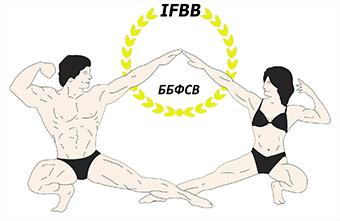 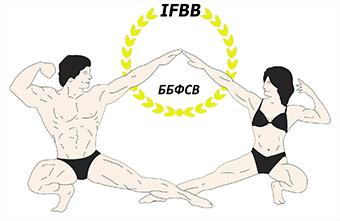 PRVENSTVO VOJVODINE 2023 NOVI SAD, 21. OKTOBAR 2023. GODINE ORGANIZATOR: Bodi Bilding i Fitnes Savez Vojvodine  MESTO ODRŽAVANjA: Pozorišna sala zgrada NIS-a Ul. Narodnog fronta 12 (ulaz sa strane garaže Merkator centra) OBAVEZE TAKMIČARA: SATNICA TAKMIČENjA 13:00h – skup i merenje takmičara 15:00h – početak takmičenja REGISTRACIONA TAKSA: Takmičari plaćaju kotizaciju u iznosu od 2000. 00 din. MUZIKA ZA POZIRANjE: Svaki takmičar dužan je da na merenju preda CD ili Fleš sa jasno naznačenom numerom za nastup i svojim takmičarskim brojem.  Dodatne informacije: 	 - Ivona Mirčetić    064/2300581     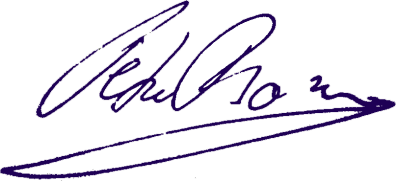 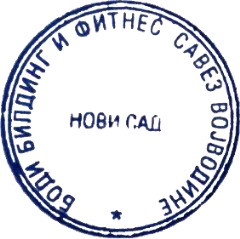 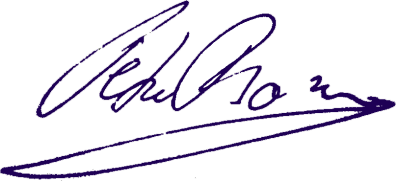 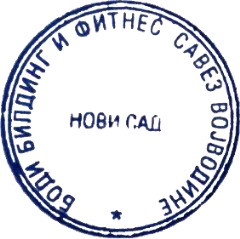                                               U Novom Sadu 01.10.2023.  • Svi takmičari su dužni da na merenju pokažu takmičarsku knjižicu.• Svi takmičari su dužni da na merenju pokažu lekarsko uverenje o sposobnosti za nastup – ne starije od 6 meseci.Svi takmičari su dužni da na merenju pokažu lekarsko uverenje o sposobnosti za nastup – ne starije od 6 meseci.KATEGORIJE: KATEGORIJE: - juniori –  jedna kategorija - Men’s Classic physique - jedna kat___________- muškarci Physique do 178cm - seniori – Body Building Masters (veterani) - muškarci Physique preko 178cm - žene – Fitness - jedna kategorija - seniori Body Classic do 180cm - žene – Body fitness - jedna kategorija.-  seniori Body Classic preko 180cm - žene – Wellness - jedna kategorija- seniori - 70kg - žene –  Bikini fitness juniori-jedna kategorija - seniori - 80kg -  žene –  Bikini fitness do 166cm - seniori - 90kg - žene –  Bikini fitness preko 166cm- seniori + 90kg * Molimo sve delegate i takmičare da strogo poštuju satnicu takmičenja. Organizator zadržava pravo korekcije kategorija u zavisnosti od broja prijavljenih takmičara. * Molimo sve delegate i takmičare da strogo poštuju satnicu takmičenja. Organizator zadržava pravo korekcije kategorija u zavisnosti od broja prijavljenih takmičara. 